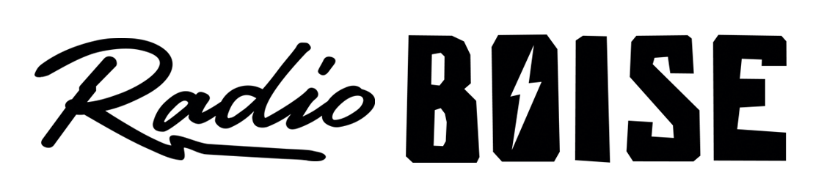 --Minutes--Radio Boise Board of Directors (BoD) MeetingThursday, March 25, 2021 - - 6:00 - 8:00 PMOnline via ZoomBoD Members (14): Rachel Abrahamson (Chair), Daniel Glynn (Immediate Past Chair), Matt Hicks (Vice Chair), Dave Foster (Treasurer), Meaghan Lopez (Secretary), Chelle Nystrom, Kristen Cheyney, Jason Pretty Boy, Daniel Felkins, Dora Ramirez, Cole Calvin, Jessica Harned, Austin Foudy, Kendall Schreiner.BoD Members In Attendance (12): Abrahamson, Cheyney, Foudy, Glynn, Calvin, Foster, Harned, Lopez, Nystrom, Ramirez, Felkins, Pretty Boy, and Beth Markley (General Manager).BoD Members Unable to Attend (3): Schreiner, HicksStaff: Wayne Birt, Chris Tansey, Jan Lindner, Nichole AlbertsonVisitors: Wendy Fox, Grant Olsen, Colby Spath, Brett Netson, Robert Stevahn, Mike Markley, Holly Johnson, Ben Kline, Lila Eidi, Kristin Thomas, Jason, Thomas Paul, Anonymous NumberAgenda and minutes are posted online at: http://radioboise.us/board-of-directors/agendas-and-meeting-notes/Call to Order: 6:06 - Abrahamson Move to Approve Minutes: February 25, 2021Cheyney - Motion to approve Glynn - SecondMotion carriedGM Update:Discussed anniversary fundraisingDiscussed payroll and PPP loans2021 budget and staff updatesDiscussed underwriting needsDiscussed programmers meeting feedbackDiscussed Patagonia grantInternal Affairs, Financials:January and February financialsLopez - Motion to approveFelkins - SecondMotion carriedDiscussed tower lease agreement execution and rentExternal Affairs:Discussed Radiothon and Anniversary videoDiscussed cleaning/COVID supply donation needsDiscussed Woodland Empire custom beer can for anniversary fundraiserDiscussed anniversary fund and release dateGovernance:Discussed board retreat and training, July Discussed possible new position Boise Arts, Culture, and History Anti-Racism Coalition:Discussed responsibilities and recent events Community Advisory Board permanent itemPublic Comment:Kristen: new GM search and committee, on boarding and culture preservation, ethical protocol concerns, clarification that she did not resignRobert: restructuring is positive, suggested programmers association, concerns about volunteer hours and labor costs, work/life balance for paid staff, anti-racist committeeWendy: appreciation of board members Brett: Radiothon, wants to be heard, concerns about tone deaf press release and discrepancies, concerns about disconnect between board and programmers, emphasized that Radio Boise is a team effort and no one owns the stationWayne: meeting was encouraging, emphasized need to listen to each otherAdjournment: Abrahamson adjourned the meeting at 7:57 pm